Docket Nos. UE-072300 and UG-072301Puget Sound Energy2016 Semi-Annual Service Quality Program FilingAttachment A - Service Quality PerformanceExhibit A - Preliminary Monthly SQI Performance ResultsEXHIBIT A - PRELIMINARY MONTHLY PSE SERVICE QUALITY PROGRAM PERFORMANCE(Final performance is calculated on an annual basis)EXHIBIT A - PRELIMINARY MONTHLY PSE SERVICE QUALITY PROGRAM PERFORMANCE ATTACHMENT AEFR—Electric First Responder, PTO—Paid Time Off, STD—Short-Term Disability, SP—Service ProviderEXHIBIT A - PRELIMINARY MONTHLY PSE SERVICE QUALITY PROGRAM PERFORMANCEATTACHMENT BNoteNote: There is no non-affected local area for the two Localized Emergency Events occurred in March 2016.  All areas were affected by the two events.										Docket Nos. UE-072300 and UG-072301Puget Sound Energy2016 Semi-Annual Service Quality Program FilingAttachment A - Service Quality PerformanceExhibit B - Missed Appointments and Service Guarantee PerformanceDefinition of the categoriesCanceled—Appointments canceled by either customers or PSEExcused—Appointments missed due to customer reasons or due to Major EventsManual Kept—Adjusted missed appointments resulting from review by the PSE personnelMissed Approved—Appointments missed due to PSE reasons and customers are paid the $50 Customer Service Guarantee paymentMissed Open—Appointments not yet reviewed by PSE for the $50 Service Guarantee paymentCustomer Service Guarantee Payment—The total for the $50 Customer Service Guarantee payments made to customers for each missed approved appointmentSystem Kept—Appointments in which PSE arrived at the customer site as promisedTotal Appointments (Excludes Canceled and Excused)—The total of Total Missed and Total KeptTotal Kept—The total number of Manual Kept and System KeptTotal Missed—The total number of Missed Approved, Missed Denied, and Missed OpenAttachment A - Service Quality PerformanceEXHIBIT B - Preliminary Missed Appointments and Service Guarantee PerformanceTable 1 - Summary Missed AppointmentsAs of June 30, 2016EXHIBIT B - Preliminary Missed Appointments and Service Guarantee PerformanceTable 2 - Monthly Missed Appointmentsas Of june 30, 2016Docket Nos. UE-072300 and UG-072301Puget Sound Energy2016 Semi-Annual Service Quality Program FilingAttachment A - Service Quality PerformanceExhibit C - Survey Results of Customer Awareness of the Service GuaranteeExhibit C - Survey Results of Customer Awareness of the Service GuaranteEDocket Nos. UE-072300 and UG-072301Puget Sound Energy2016 Semi-Annual Service Quality Program FilingAttachment A - Service Quality PerformanceExhibit D - Preliminary Monthly Service Quality Performance of PSE’s Service Providers EXHIBIT D - Preliminary Monthly Service Quality Performance of PSE’s Service Providers(Final performance is calculated on an annual basis)Note: Results shown are rounded to the nearest whole percentage per UTC order. However, these 100% monthly performance results do not reflect that service providers met all the new construction appointments during the reporting period. Numbers of PSE missed appointments, including the new customer construction appointments carried out the service providers are detailed in Exhibit B: Preliminary Missed Appointments and Customer Service Guarantee PerformanceCategory of ServiceSQI #DescriptionAnnual Benchmark/TargetJan 2016Feb 2016Mar 2016Apr 2016May 2016Jun 2016Customer Satisfaction6Telephone Center Transactions Customer Satisfaction90% satisfied (rating of 5 or higher on a 7-point scale)95%93%93%91%93%93%Customer Satisfaction8Field Service Operations Transactions Customer Satisfaction90% satisfied (rating of 5 or higher on a 7-point scale)95%95%95%98%94%97%Customer Satisfaction2WUTC Complaint Ratio0.40 complaints per 1000 customers, including all complaints filed with WUTC0.0120.0170.0140.0210.0190.024Customer Services5Customer Access Center Answering Performance75% of calls answered by a live representative within 30 seconds of request to speak with live operator78%72%82%87%88%81%Operations Services4SAIFI1.30 interruptions per year per customer0.9500.0670.0820.0490.0700.107Operations Services3SAIDI155 minutes per customer per year119186813Operations Services11Electric Safety Response TimeAverage of 55 minutes from customer call to arrival of field technician555455525157Operations Services7Gas Safety Response TimeAverage of 55 minutes from customer call to arrival of field technician312930293034Operations Services10Kept Appointments92% of appointments kept100%100%99%100%99%100%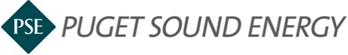 SQI NO. 11 SUPPLEMENTAL REPORTING 
MAJOR EVENT AND LOCALIZED EMERGENCY EVENT DAYS 
AFFECTED LOCAL AREAS ONLYSQI NO. 11 SUPPLEMENTAL REPORTING 
MAJOR EVENT AND LOCALIZED EMERGENCY EVENT DAYS 
AFFECTED LOCAL AREAS ONLYSQI NO. 11 SUPPLEMENTAL REPORTING 
MAJOR EVENT AND LOCALIZED EMERGENCY EVENT DAYS 
AFFECTED LOCAL AREAS ONLYSQI NO. 11 SUPPLEMENTAL REPORTING 
MAJOR EVENT AND LOCALIZED EMERGENCY EVENT DAYS 
AFFECTED LOCAL AREAS ONLYSQI NO. 11 SUPPLEMENTAL REPORTING 
MAJOR EVENT AND LOCALIZED EMERGENCY EVENT DAYS 
AFFECTED LOCAL AREAS ONLYSQI NO. 11 SUPPLEMENTAL REPORTING 
MAJOR EVENT AND LOCALIZED EMERGENCY EVENT DAYS 
AFFECTED LOCAL AREAS ONLYSQI NO. 11 SUPPLEMENTAL REPORTING 
MAJOR EVENT AND LOCALIZED EMERGENCY EVENT DAYS 
AFFECTED LOCAL AREAS ONLYSQI NO. 11 SUPPLEMENTAL REPORTING 
MAJOR EVENT AND LOCALIZED EMERGENCY EVENT DAYS 
AFFECTED LOCAL AREAS ONLYSQI NO. 11 SUPPLEMENTAL REPORTING 
MAJOR EVENT AND LOCALIZED EMERGENCY EVENT DAYS 
AFFECTED LOCAL AREAS ONLYSQI NO. 11 SUPPLEMENTAL REPORTING 
MAJOR EVENT AND LOCALIZED EMERGENCY EVENT DAYS 
AFFECTED LOCAL AREAS ONLYDateType of EventLocal AreaDuration 
(Days)No. of Customers AffectedNo. of Customers in Area% of Customers AffectedNo. of Outage EventsResource Utilization
(for the event, EFR Count only)>5% Customer Affected? (Yes/No)CommentsComments3/10/2016WindNorth4          134,324         199,376 67.4%61514 (of 14)Yes14 EFRs Event Duty14 EFRs Event Duty3/10/2016WindCentral North4          100,906         309,627 32.6%21118 (of 18)Yes18 EFRs Event Duty18 EFRs Event Duty3/10/2016WindCentral South4            24,887         239,988 10.4%8811 (of 11)Yes11 EFRs Event Duty11 EFRs Event Duty3/10/2016WindSouth4            32,202         246,585 13.1%11215 (of 15)Yes15 EFRs Event Duty15 EFRs Event Duty3/10/2016WindWest4            113,016           126,911 89.1%32512 (of 12)Yes12 EFRs Event Duty12 EFRs Event Duty3/13/2016WindNorth3             47,116         199,376 23.6%24514 (of 14)Yes14 EFRs Event Duty14 EFRs Event Duty3/13/2016WindCentral North3            92,788         309,627 30.0%21718 (of 18)Yes18 EFRs Event Duty18 EFRs Event Duty3/13/2016WindCentral South3            23,649         239,988 9.9%8911 (of 11)Yes11 EFRs Event Duty11 EFRs Event Duty3/13/2016WindSouth3            39,248         246,585 15.9%10415 (of 15)Yes15 EFRs Event Duty15 EFRs Event Duty3/13/2016WindWest3            78,388           126,911 61.8%29012 (of 12)Yes12 EFRs Event Duty12 EFRs Event Duty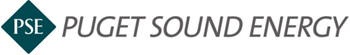 SQI NO. 11 SUPPLEMENTAL REPORTING 
LOCALIZED EMERGENCY EVENT DAYS 
NON-AFFECTED LOCAL AREAS ONLYSQI NO. 11 SUPPLEMENTAL REPORTING 
LOCALIZED EMERGENCY EVENT DAYS 
NON-AFFECTED LOCAL AREAS ONLYSQI NO. 11 SUPPLEMENTAL REPORTING 
LOCALIZED EMERGENCY EVENT DAYS 
NON-AFFECTED LOCAL AREAS ONLYSQI NO. 11 SUPPLEMENTAL REPORTING 
LOCALIZED EMERGENCY EVENT DAYS 
NON-AFFECTED LOCAL AREAS ONLYSQI NO. 11 SUPPLEMENTAL REPORTING 
LOCALIZED EMERGENCY EVENT DAYS 
NON-AFFECTED LOCAL AREAS ONLYSQI NO. 11 SUPPLEMENTAL REPORTING 
LOCALIZED EMERGENCY EVENT DAYS 
NON-AFFECTED LOCAL AREAS ONLYSQI NO. 11 SUPPLEMENTAL REPORTING 
LOCALIZED EMERGENCY EVENT DAYS 
NON-AFFECTED LOCAL AREAS ONLYSQI NO. 11 SUPPLEMENTAL REPORTING 
LOCALIZED EMERGENCY EVENT DAYS 
NON-AFFECTED LOCAL AREAS ONLYSQI NO. 11 SUPPLEMENTAL REPORTING 
LOCALIZED EMERGENCY EVENT DAYS 
NON-AFFECTED LOCAL AREAS ONLYSQI NO. 11 SUPPLEMENTAL REPORTING 
LOCALIZED EMERGENCY EVENT DAYS 
NON-AFFECTED LOCAL AREAS ONLYDateType of EventLocal AreaDuration
(Days)No. of Customers AffectedNo. of Customers in Area% of Customers AffectedNo. of Outage EventsResource Utilization>5% Customer Affected? (Yes/No)Comments6 Months All Service Type:6 Months All Service Type:6 Months All Service Type:January2016 - June2016Total Appts (Exclude Canceled)Missed ApprovedMissed OpenTotal MissedManual KeptSystem KeptTotal KeptService Guarantee PaymentPercent KeptExcusedElectricPermanent Service4,060821832043,7733,977$4,10098%0Reconnection24,047552573723,95323,990$250100%7Sub-total28,107875314024127,72627,967$4,350100%7GasDiagnostic8,90291103288,5648,892$450100%0Permanent Service4,711583290874,5344,621$2,90098%0Reconnection8,04711112907,9458,035$550100%0Sub-total21,660783411250521,04321,548$3,90099%0Grand Total49,7671658725274648,76949,515$8,25099%7MonthFuelTypeNoteTotal Appts (Exclude Canceled and Excused)Missed ApprovedMissed DeniedMissed OpenTotal MissedManual KeptSystem KeptTotal KeptCanceledExcusedService Guarantee PaymentJan-16ElectricPermanent Service5894004957658500$200Jan-16ElectricReconnection3,879006683,8653,87300$0Jan-16GasDiagnostic2,4753003902,3822,47200$150Jan-16GasPermanent Service7152001211867669400$1,000Jan-16GasReconnection1,2781001171,2601,27700$50Jan-16 Total8,9362807351428,7598,90100$1,400Feb-16ElectricPermanent Service800400414764979600$200Feb-16ElectricReconnection4,72700141444,7094,71300$0Feb-16GasDiagnostic1,7491001561,6921,74800$50Feb-16GasPermanent Service83260392679782300$300Feb-16GasReconnection1,493100191,4831,49200$50Feb-16 Total9,60112017292429,3309,57200$600Mar-16ElectricPermanent Service7205700572364066300$2,850Mar-16ElectricReconnection3,8203081123,8073,80907$150Mar-16GasDiagnostic1,9752002841,8891,97300$100Mar-16GasPermanent Service895806141986288100$400Mar-16GasReconnection1,1732002121,1591,17100$100Mar-16 Total8,58372014861408,3578,49707$3,600Apr-16ElectricPermanent Service657110011963764600$550Apr-16ElectricReconnection4,28510101124,2724,27400$50Apr-16GasDiagnostic97710014693097600$50Apr-16GasPermanent Service7548008773974600$400Apr-16GasReconnection94700111093694600$0Apr-16 Total7,6202101132747,5147,58800$1,050MonthFuelTypeNoteTotal Appts (Exclude Canceled and Excused)Missed ApprovedMissed DeniedMissed OpenTotal MissedManual KeptSystem KeptTotal KeptCanceledExcusedService Guarantee PaymentMay-16ElectricPermanent Service6593003864865600$150May-16ElectricReconnection3,056007773,0423,04900$0May-16GasDiagnostic80520132977380200$100May-16GasPermanent Service7331407211170171200$700May-16GasReconnection1,5485005141,5291,54300$250May-16 Total6,8012401539696,6936,76200$1,200Jun-16ElectricPermanent Service6353014862363100$150Jun-16ElectricReconnection4,2801078144,2584,27200$50Jun-16GasDiagnostic92100002389892100$0Jun-16GasPermanent Service782201517675976500$100Jun-16GasReconnection1,6082002281,5781,60600$100Jun-16 Total8,226802331798,1168,19500$400Grand Total49,76716508725274648,76949,51507$8,250Jan 2016Feb 2016Mar 2016Apr 2016May 2016Jun 2016CFS SurveyQ26A. When you called to make the appointment for a service technician to come out, did the customer service representative tell you about PSE $50 Service Guarantee?Yes816064545063Q26A. When you called to make the appointment for a service technician to come out, did the customer service representative tell you about PSE $50 Service Guarantee?No12698106128112128Q26A. When you called to make the appointment for a service technician to come out, did the customer service representative tell you about PSE $50 Service Guarantee?Don’t Know424245474441Q26A. When you called to make the appointment for a service technician to come out, did the customer service representative tell you about PSE $50 Service Guarantee?Refused Response1-----Q26A. When you called to make the appointment for a service technician to come out, did the customer service representative tell you about PSE $50 Service Guarantee?Total Customers Surveyed250200215229206232Q26C. Which of the following best fits your understanding of how the service guarantee works if a scheduled appointment has to be changed by PSE.You are given the $50 service guarantee if the rescheduled time causes you inconvenience.312626242031Q26C. Which of the following best fits your understanding of how the service guarantee works if a scheduled appointment has to be changed by PSE.Whenever PSE changes an appointment, you are given the $50.292428222835Q26C. Which of the following best fits your understanding of how the service guarantee works if a scheduled appointment has to be changed by PSE.You have no understanding or expectations about this part of the service guarantee plan.152128130160130137Q26C. Which of the following best fits your understanding of how the service guarantee works if a scheduled appointment has to be changed by PSE.Don't Know351929212625Q26C. Which of the following best fits your understanding of how the service guarantee works if a scheduled appointment has to be changed by PSE.Refused Response332224Q26C. Which of the following best fits your understanding of how the service guarantee works if a scheduled appointment has to be changed by PSE.Total Customers Surveyed250200215229206232Q26D. Did your appointment have to be rescheduled or did it occur as planned?It occurred as planned.239182208213189211Q26D. Did your appointment have to be rescheduled or did it occur as planned?It was rescheduled.81249814Q26D. Did your appointment have to be rescheduled or did it occur as planned?Technician arrived but was late.23-12-Q26D. Did your appointment have to be rescheduled or did it occur as planned?Don't Know131566Q26D. Did your appointment have to be rescheduled or did it occur as planned?Refused Response--2111Q26D. Did your appointment have to be rescheduled or did it occur as planned?Total Customers Surveyed250200215229206232Q26E. Who initiated rescheduling your appointment?Myself (Customer Initiated)4716611Q26E. Who initiated rescheduling your appointment?Puget Sound Energy (PSE) Initiated343313Q26E. Who initiated rescheduling your appointment?Don't Know11--1-Q26E. Who initiated rescheduling your appointment?Refused Response------Q26E. Who initiated rescheduling your appointment?Total Customers Surveyed81249814Category of Service Index Service Provider Annual Benchmark Description Jan 2016Feb 2016Mar 2016Apr 2016May 2016Jun 2016Operations Services Service Provider New Customer Construction Appointments KeptQuanta Electric At least 92% of appointments kept 100%99%98%98%99%99%Operations Services Service Provider New Customer Construction Appointments KeptQuanta GasAt least 92% of appointments kept 96%100%99%100%99%100%Operations Services Service Provider Standards Compliance Quanta Electric At least 97% compliance with site audit checklist pointsNote100%99%98%99%97%100%Operations Services Service Provider Standards Compliance Quanta GasAt least 97% compliance with site audit checklist pointsNote100%100%100%100%100%100%Operations Services Secondary Safety Response and Restoration Time-CoreHourQuanta Electric Within 250 minutes from the dispatch time to the restoration of non-emergency outage during core hours          258           224           238           250           247           154 Operations Services Secondary Safety Response and Restoration Time-NonCore-Hour Quanta Electric Within 316 minutes from the dispatch time to the restoration of non-emergency outage during non-core hours           298           269           288           261           271           296 Operations Services Secondary Safety Response TimeQuanta GasWithin 60 minutes from first response assessment completion
to second response arrival            45             47             49             47             47             47 